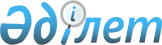 О предоставлении помещений кандидатам на договорной основе для встреч с избирателями и определение мест для размещения агитационных печатных материалов в период выборовПостановление акимата Мангистауского района от 20 марта 2015 года № 69. Зарегистрировано Департаментом юстиции Мангистауской области от 08 апреля 2015 года № 2663.
      Сноска. Заголовок в редакции постановления акимата Мангистауского района Мангистауской области от 02.05.2019 № 178 (вводится в действие по истечении десяти календарных дней после дня его первого официального опубликования).

      Примечание РЦПИ.

      В тексте документа сохранена пунктуация и орфография оригинала.
      В соответствии с Конституционным Законом Республики Казахстан от 28 сентября 1995 года "О выборах в Республике Казахстан" и Законом Республики Казахстан от 23 января 2001 года "О местном государственном управлении и самоуправлении в Республике Казахстан", акимат Мангистауского района ПОСТАНОВЛЯЕТ:
      Сноска. Преамбула в редакции постановления акимата Мангистауского района Мангистауской области от 19.01.2021 № 180 (вводится в действие по истечении десяти календарных дней после дня его первого официального опубликования).


      1. Предоставить помещения кандидатам на договорной основе для встречи с избирателями в период выборов согласно приложению 1 к настоящему постановлению.
      Сноска. Пункт 1 в редакции постановления акимата Мангистауского района Мангистауской области от 19.01.2021 № 180 (вводится в действие по истечении десяти календарных дней после дня его первого официального опубликования).


      2. Совместно с Мангистауской районной территориальной избирательной комиссией (по согласованию) определить места размещения агитационных печатных материалов кандидатов согласно приложению 2.
      3. Государственному учреждению "Аппарат акима Мангистауского района" обеспечить государственную регистрацию настоящего постановления в органах юстиции, его официальное опубликование в средствах массовой информации и размещение на интернет-ресурсе уполномоченного государственного органа.
      Сноска. Пункт 3 в редакции постановления акимата Мангистауского района Мангистауской области от 19.01.2021 № 180 (вводится в действие по истечении десяти календарных дней после дня его первого официального опубликования).


      4. Контроль за исполнением постановления возложить на заместителя акима района Махмутова Е.
      5. Настоящее постановление вступает в силу и вводится в действие со дня государственной регистрации в органах юстиции.
      "СОГЛАСОВАНО"
      Председатель Мангистауской
      районной территориальной
      избирательной комиссии
      Озган Саттар Турашевич
      20 марта 2015 год Помещения, предоставляемые кандидатам на договорной основе для встреч с избирателями в период выборов
      Сноска. Приложение 1 в редакции постановления акимата Мангистауского района Мангистауской области от 19.01.2021 № 180 (вводится в действие по истечении десяти календарных дней после дня его первого официального опубликования); с изменением, внесенным постановлением акимата Мангистауского района Мангистауской области от 07.04.2021 № 275 (вводится в действие по истечении десяти календарных дней после дня его первого официального опубликования). Места для размещения агитационных печатных материалов
      Сноска. Приложение 2 в редакции постановления акимата Мангистауского района Мангистауской области от 07.04.2021 № 275 (вводится в действие по истечении десяти календарных дней после дня его первого официального опубликования).
					© 2012. РГП на ПХВ «Институт законодательства и правовой информации Республики Казахстан» Министерства юстиции Республики Казахстан
				
      Аким района

Ж.Айтуаров
Приложение 1 к постанавлению
акимата Мангистауского района
№ 69 от 20 марта 2015 года
№
Наименование населенного пункта
Помещения, предоставляемые кандидатам на договорной основе для встреч с избирателями в период выборов
Адрес, контактные телефоны
1
село Шетпе
Здание районного дома культуры государственного коммунального казенного предприятия "Өрлеу" Мангистауского районного отдела культуры, физической культуры и спорта.
село Шетпе, 8 (72931) 21457
2
сельский округ Актобе, село Уштаган
Здание сельского дома культуры Уштаган государственного коммунального казенного предприятия "Өрлеу" Мангистауского районного отдела культуры, физической культуры и спорта.
село Уштаган, 8 (72959) 43851
3
сельский округ Онды, село Онды
Здание сельского дома культуры Онды государственного коммунального казенного предприятия "Өрлеу" Мангистауского районного отдела культуры, физической культуры и спорта.
село Онды, 8 (72931) 24734
4
село Жармыш
Здание сельского дома культуры Жармыш государственного коммунального казенного предприятия "Өрлеу" Мангистауского районного отдела культуры, физической культуры и спорта.
село Жармыш, 8 (72931) 27348
5
сельский округ Сайотес, село Сайотес
Здание сельского клуба Сайотес государственного коммунального казенного предприятия "Өрлеу" Мангистауского районного отдела культуры, физической культуры и спорта.
село Сайотес, 8 (72931) 45468
6
село Жынгылды
Здание сельского дома культуры Жынгылды государственного коммунального казенного предприятия "Өрлеу" Мангистауского районного отдела культуры, физической культуры и спорта.
село Жынгылды, 8 (72931) 24493
7
село Тущыбек сельского округа Отпан
Здание комунального государственного учреждения "Комплекс школа-ясли-сад Тущыбек" отдела образования по Мангистаускому району Управления образования Мангистауской области.
село Тущыбек, 8 (72931) 28036
8
сельский округ Шайыр, село Шайыр
Здание сельского дома культуры Шайыр государственного коммунального казенного предприятия "Өрлеу" Мангистауского районного отдела культуры, физической культуры и спорта.
село Шайыр, 8 (72931) 27704
9
сельский округ Тущыкудык, село Тущыкудык
Здание сельского дома культуры Тущыкудык государственного коммунального казенного предприятия "Өрлеу" Мангистауского районного отдела культуры, физической культуры и спорта.
село Тущыкудук, 8 (72931) 41481
10
сельский округ Шебир, село Шебир
Здание сельского клуба Шебир государственного коммунального казенного предприятия "Өрлеу" Мангистауского районного отдела культуры, физической культуры и спорта.
село Шебир, 8 (72931) 41712
11
село Акшымырау
Здание сельского клуба Акшымырау государственного коммунального казенного предприятия "Өрлеу" Мангистауского районного отдела культуры, физической культуры и спорта.
село Акшымырау, 8 (72931) 42587
12
село Кызан
Здание сельского дома культуры Кызан государственного коммунального казенного предприятия "Өрлеу" Мангистауского районного отдела культуры, физической культуры и спорта.
село Кызан, 8 (72931) 42065Приложение 2 к постанавлению
акимата Мангистауского района
№ 69 20 марта 2015 года
№
Наименование населенного пункта
Места для размещения агитационных печатных материалов
1
село Шетпе
Информационные стенды на территории центрального рынка, муниципального торгового центра; щиты расположенные в микрорайонах Шетпе-1 и Карашокы.
2
село Сайотес сельского округа Сайотес 
Информационный стенд в здании коммунального государственного учреждения "Общеобразовательная школа Отес" отдела образования по Мангистаускому району Управления образования Мангистауской области.
3
село Жынгылды
Информационный стенд в здании коммунального государственного учреждения "Общеобразовательная школа имени Е.Айшуакулы" отдела образования по Мангистаускому району Управления образования Мангистауской области.
4
село Тущыбек сельского округа Отпан 
Информационный стенд на территории государственного коммунального казенного предприятия "Мангистауский областной противотуберкулезный санаторий имени Е.Оразакова" Управления здравоохранения Мангистауской области.
5
село Шайыр сельского округа Шайыр 
Информационный стенд в здании коммунального государственного учреждения "Шайырская общеобразовательная школа имени Турара Жалгасбайулы" отдела образования по Мангистаускому району Управления образования Мангистауской области.
6
село Тущикудук сельского округа Тущикудык 
Информационный стенд в здании коммунального государственного учреждения "Общеобразовательная школа имени С.Жангабылова" отдела образования по Мангистаускому району Управления образования Мангистауской области.
7
село Шебир сельского округа Шебир 
Информационный стенд в здании коммунального государственного учреждение "Общеобразовательная школа Каратобе" отдела образования по Мангистаускому району Управления образования Мангистауской области.
8
село Кызан
Информационный стенд в здании коммунального государственного учреждения "Общеобразовательная школа имени А.Жангелдина" отдела образования по Мангистаускому району Управления образования Мангистауской области; информационный стенд в здании сельской врачебной амбулатории государственного коммунального предприятия на праве хозяйственного ведения "Мангистауская центральная районная больница" Управления здравоохранения Мангистауской области.
9
село Акшымырау
Информационный стенд в здании сельского клуба Акшымырау государственного коммунального казенного предприятия "Өрлеу" Мангистауского районного отдела культуры, физической культуры и спорта.
10
село Жармыш
Информационный стенд в здании сельского дома культуры Жармыш государственного коммунального казенного предприятия "Өрлеу" Мангистауского районного отдела культуры, физической культуры и спорта; информационный стенд в здании сельской врачебной амбулатории государственного коммунального предприятия на праве хозяйственного ведения "Мангистауская центральная районная больница" Управления здравоохранения Мангистауской области.
11
село Уштаган сельского округа Актобе 
Информационный стенд в здании коммунального государственного учреждения "Общеобразовательная школа имени Аскара Утепбергенова" отдела образования по Мангистаускому району Управления образования Мангистауской области.
12
село Онды сельского округа Онды 
Информационный стенд в здании коммунального государственного учреждения "Общеобразовательная школа имени Абиша Кекилбайулы" отдела образования по Мангистаускому району Управления образования Мангистауской области.